Специальность 38.02.01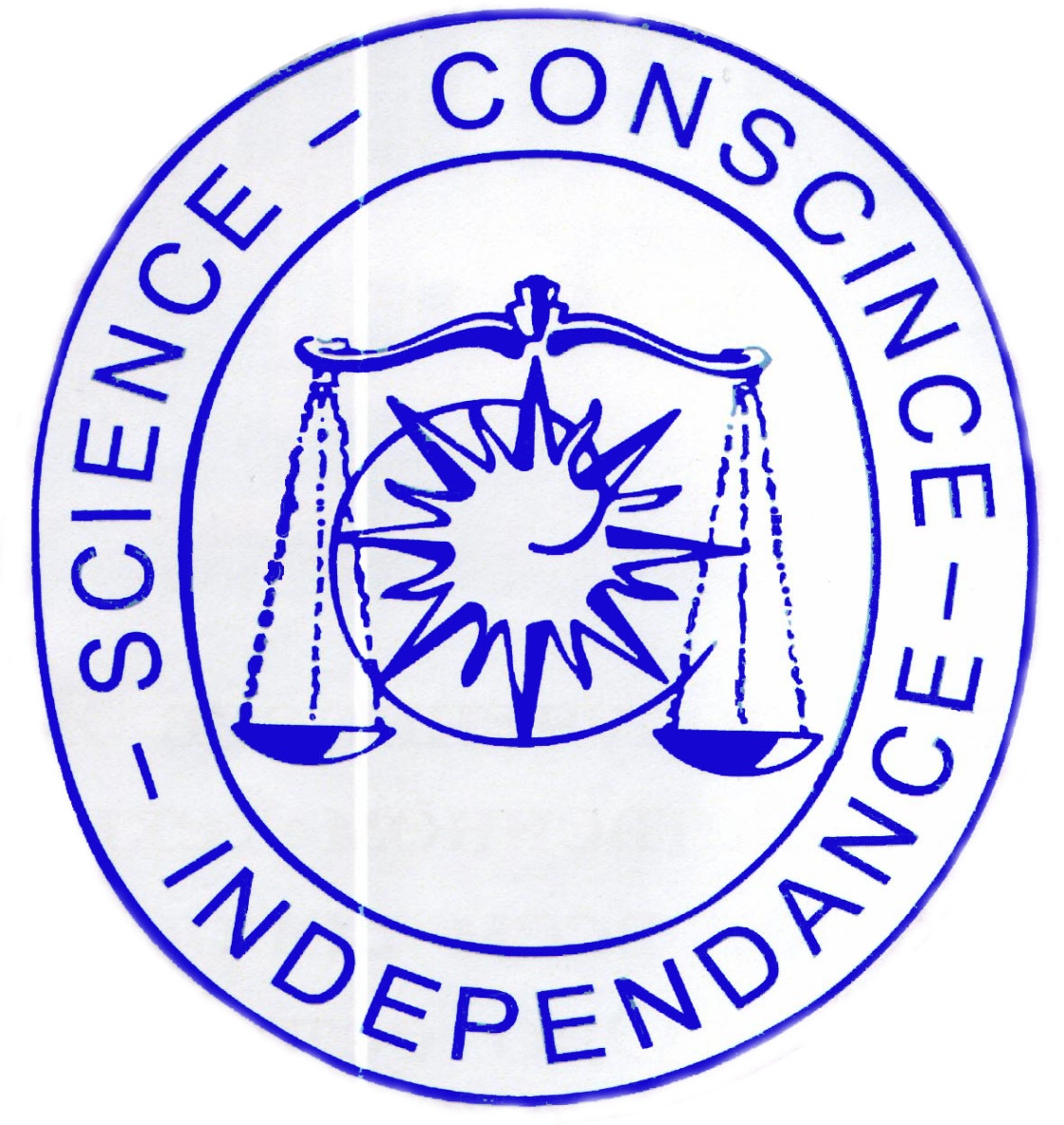 «Экономика и бухгалтерский учет (по отраслям)»Характеристика профессиональной деятельности выпускников:Область профессиональной деятельности выпускников: учет имущества и обязательств организации, проведение и оформление хозяйственных операций, обработка бухгалтерской информации, проведение расчетов с бюджетом и внебюджетными фондами, формирование бухгалтерской отчетности, налоговый учет, налоговое планирование.Объектами профессиональной деятельности выпускников являются:имущество и обязательства организации;хозяйственные операции;финансово-хозяйственная информация;налоговая информация;бухгалтерская отчетность;первичные трудовые коллективы.Бухгалтер готовится к следующим видам деятельности:Документирование хозяйственных операций и ведение бухгалтерского учета имущества организации.Ведение бухгалтерского учета источников формирования имущества, выполнение работ по инвентаризации имущества и финансовых обязательств организации.Проведение расчетов с бюджетом и внебюджетными фондами.Составление и использование бухгалтерской отчетности.Выполнение работ по одной или нескольким профессиям рабочих, должностям служащих.Основные виды деятельности бухгалтера:Учетно-аналитическая - ведение бухгалтерского учета имущества, обязательств и хозяйственных операций; отражение на счетах бухгалтерского учета операций, связанных с движением основных средств, товарно-материальных ценностей и денежных средств; начисление и перечисление налогов и сборов в федеральный, региональный и местный бюджеты, в государственные внебюджетные социальные фонды, платежей в банковские учреждения, средств на финансирование капитальных вложений, заработной платы  рабочих и служащих, других выплат и платежей; обеспечение руководителей, кредиторов, инвесторов, аудиторов, других заинтересованных пользователей бухгалтерской отчетности сопоставимой и достоверной  бухгалтерской информацией по соответствующим направлениям (участкам) учета; проведение инвентаризации денежных средств; проведение  инвентаризации денежных средств, товарно-материальных ценностей и обязательств; подготовка данных по соответствующим участкам бухгалтерского учета для составления, отчетности; использование компьютерных технологий;Экономическая  - учет поступающих денежных средств, товарно-материальных ценностей, основных средств, а также учет издержек производства и обращения, исполнения смет расходов, реализации продукции; составление отчетных калькуляций себестоимости готовой продукции (выполняемых работ, услуг); участие в разработке мероприятий по эффективному использованию внутрихозяйственных резервов; выполнение работ по ведению базы, данных о хозяйственных операциях и финансовых результатах деятельности организаций и т д; проведение анализа хозяйственной деятельности организации по данным бухгалтерского учета и отчетности с использованием вычислительной техники;Финансово-контрольная  -  проведение  в соответствии с действующими положениями документальных ревизий хозяйственно-финансовой деятельности организаций; разработка, и осуществление мер, направленных на повышение эффективности использования финансовых средств; обеспечение сохранности бухгалтерских документов, оформление их в соответствии с установленным порядком для передачи в архив.Требования к результатам освоения основной профессиональной образовательной программыБухгалтер должен обладать общими компетенциями, включающими в себя способность:Понимать сущность и социальную значимость своей будущей профессии, проявлять к ней устойчивый интерес.Организовывать собственную деятельность, выбирать типовые методы и способы выполнения профессиональных задач, оценивать их эффективность и качество.Принимать решения в стандартных и нестандартных ситуациях и нести за них ответственность.Осуществлять поиск и использование информации, необходимой для эффективного выполнения профессиональных задач, профессионального и личностного развития.Владеть информационной культурой, анализировать и оценивать информацию с использованием информационно-коммуникационных технологий.Работать в коллективе и команде, эффективно общаться с коллегами, руководством, потребителями.Брать на себя ответственность за работу членов команды (подчиненных), результат выполнения заданий.Самостоятельно определять задачи профессионального и личностного развития, заниматься самообразованием, осознанно планировать повышение квалификации.Ориентироваться в условиях частой смены технологий в профессиональной деятельности.Исполнять воинскую обязанность, в том числе с применением полученных профессиональных знаний (для юношей).Бухгалтер должен обладать профессиональными компетенциями, соответствующими основным видам профессиональной деятельности:Документирование хозяйственных операций и ведение бухгалтерского учета имущества организации.Обрабатывать первичные бухгалтерские документы.Разрабатывать и согласовывать с руководством организации рабочий план счетов бухгалтерского учета организации.Проводить учет денежных средств, оформлять денежные и кассовые документы.Формировать бухгалтерские проводки по учету имущества организации на основе рабочего плана счетов бухгалтерского учета.Ведение бухгалтерского учета источников формирования имущества, выполнение работ по инвентаризации имущества и финансовых обязательств организации.Формировать бухгалтерские проводки по учету источников имущества организации на основе рабочего плана счетов бухгалтерского учета.Выполнять поручения руководства в составе комиссии по инвентаризации имущества в местах его хранения.Проводить подготовку к инвентаризации и проверку действительного соответствия фактических данных инвентаризации данным учета.Отражать в бухгалтерских проводках зачет и списание недостачи ценностей (регулировать инвентаризационные разницы) по результатам инвентаризации.Проводить процедуры инвентаризации финансовых обязательств организации.Проведение расчетов с бюджетом и внебюджетными фондами.Формировать бухгалтерские проводки по начислению и перечислению налогов и сборов в бюджеты различных уровней.Оформлять платежные документы для перечисления налогов и сборов в бюджет, контролировать их прохождение по расчетно-кассовым банковским операциям.Формировать бухгалтерские проводки по начислению и перечислению страховых взносов во внебюджетные фонды.Оформлять платежные документы на перечисление страховых взносов во внебюджетные фонды, контролировать их прохождение по расчетно-кассовым банковским операциям.Составление и использование бухгалтерской отчетности.Отражать нарастающим итогом на счетах бухгалтерского учета имущественное и финансовое положение организации, определять результаты хозяйственной деятельности за отчетный период.Составлять формы бухгалтерской отчетности в установленные законодательством сроки.Составлять налоговые декларации по налогам и сборам в бюджет, налоговые декларации по Единому социальному налогу (ЕСН) и формы статистической отчетности в установленные законодательством сроки.Проводить контроль и анализ информации об имуществе и финансовом положении организации, ее платежеспособности и доходности.Выполнение работ по одной или нескольким профессиям рабочих, должностям служащих.Требования к структуре основной профессиональной образовательной программы	Основная профессиональная образовательная программа по специальности СПО предусматривает изучение следующих учебных циклов:общего гуманитарного и социально-экономического;математического и общего естественнонаучного;профессионального;и разделов:учебная практика;производственная практика (по профилю специальности);производственная практика (преддипломная);промежуточная аттестация;государственная (итоговая) аттестация (подготовка и защита выпускной квалификационной работы).	Обязательная часть основной профессиональной образовательной программы по циклам должна составлять около 70 процентов от общего объема времени, отведенного на их освоение. Вариативная часть (около 30 процентов) дает возможность расширения и (или) углубления подготовки, определяемой содержанием обязательной части, получения дополнительных компетенций, умений и знаний, необходимых для обеспечения конкурентоспособности выпускника в соответствии с запросами регионального рынка труда и возможностями продолжения образования. Дисциплины, междисциплинарные курсы и профессиональные модули вариативной части определяются образовательным учреждением.Общий гуманитарный и социально-экономический, математический и общий естественнонаучный циклы состоят из дисциплин.Профессиональный цикл состоит из общепрофессиональных дисциплин и профессиональных модулей в соответствии с основными видами деятельности. В состав профессионального модуля входит один или несколько междисциплинарных курсов. При освоении обучающимися профессиональных модулей проводятся учебная практика и (или) производственная практика (по профилю специальности). Обязательная часть общего гуманитарного и социально-экономического цикла ОПОП СПО базовой подготовки должна предусматривать изучение следующих обязательных дисциплин: "Основы философии", "История", "Иностранный язык", "Физическая культура"; углубленной подготовки - "Основы философии", "История", "Психология общения", "Иностранный язык", "Физическая культура".Обязательная часть профессионального цикла ОПОП СПО как базовой, так и углубленной подготовки должна предусматривать изучение дисциплины "Безопасность жизнедеятельности". Объем часов на дисциплину "Безопасность жизнедеятельности" составляет 68 часов, из них на освоение основ военной службы - 48 часов.ПЕРЕЧЕНЬ ЗАЧЕТОВ И ЭКЗАМЕНОВI  СЕМЕСТРЗАЧЕТОсновы философииИсторияИностранный языкФизическая культураМатематикаИнформационные технологии в профессиональной деятельностиОсновы бухгалтерского учетаЭкономическая теорияОсновы производства сельскохозяйственной продукцииДеловой русский языкПрофессиональная этикаМДК 01.01. Практические основы бухгалтерского учета имущества организацииII  СЕМЕСТРЗАЧЕТИностранный языкЯзык СахаФизическая культураИнформационные технологии в профессиональной деятельностиСтатистикаМенеджментДокументационное обеспечение управлениеПравовое обеспечение профессиональной деятельностиТрудовое правоБухгалтерский учет в бюджетных организацияхБезопасность жизнедеятельностиМДК 01.01. Практические основы бухгалтерского учета имущества организацииМДК 02.01. Практические основы бухгалтерского учета источников формирования имущества организацииМДК 05.01. КассирЭКЗАМЕНПМ 01 Документирование хозяйственных операций и ведение бухгалтерского учета имущества организацииМДК 02.02. Бухгалтерские технологии проведения и оформления инвентаризацииПМ 02 Ведение бухгалтерского учета источников формирования имущества, выполнение работ по инвентаризации имущества и финансовых обязательств организацииПМ 05 Выполнение работ по одной или нескольким профессиям рабочих, должностям служащихУЧЕБНАЯ ПРАКТИКАМДК 01.01. Практические основы бухгалтерского учета имущества организацииПРОИЗВОДСТВЕННАЯ ПРАКТИКАМДК 01.01. Практические основы бухгалтерского учета имущества организацииМДК 02.01. Практические основы бухгалтерского учета источников формирования имущества организацииМДК 05.01. КассирIII  СЕМЕСТР ЗАЧЕТИностранный языкФизическая культураСтатистикаФинансы, денежное обращение и кредитБухгалтерский учет в бюджетных организациях1С бухгалтерияАнализ финансово-хозяйственной деятельностиБезопасность жизнедеятельностиМДК 03.01 Организация расчетов с бюджетом и внебюджетными фондамиМДК 04.01 Технология составления бухгалтерской отчетностиЭКЗАМЕНЭкономика организацииПМ 03. Проведение расчетов с бюджетом и внебюджетными фондамиПРОИЗВОДСТВЕННАЯ ПРАКТИКАМДК 03.01 Организация расчетов с бюджетом и внебюджетными фондамиIV  СЕМЕСТРЗАЧЕТИностранный языкФизическая культура Финансы, денежное обращение и кредитНалоги и налогообложениеАудитМаркетингБизнес-планирование1С бухгалтерияЭКЗАМЕНМДК 04.02. Основы анализа бухгалтерской отчетностиУЧЕБНЫЕ ПРАКТИКИМДК 04.01 Технология составления бухгалтерской отчетностиПРОИЗВОДСТВЕННАЯ ПРАКТИКАМДК 04.01 Технология составления бухгалтерской отчетностиКУРСОВЫЕ ПРОЕКТЫМДК 04.02. Основы анализа бухгалтерской отчетностиПРЕДДИПЛОМНАЯ ПРАКТИКАЗАЩИТА ВЫПУСКНЫХ КВАЛИФИКАЦИОННЫХ РАБОТ